SUPPLEMENTARY DATASupplementary Figure S1 - A. hypochondriacus Plainsman PI558499. Image from https://www.southernexposure.com/products/amaranth-plainsman/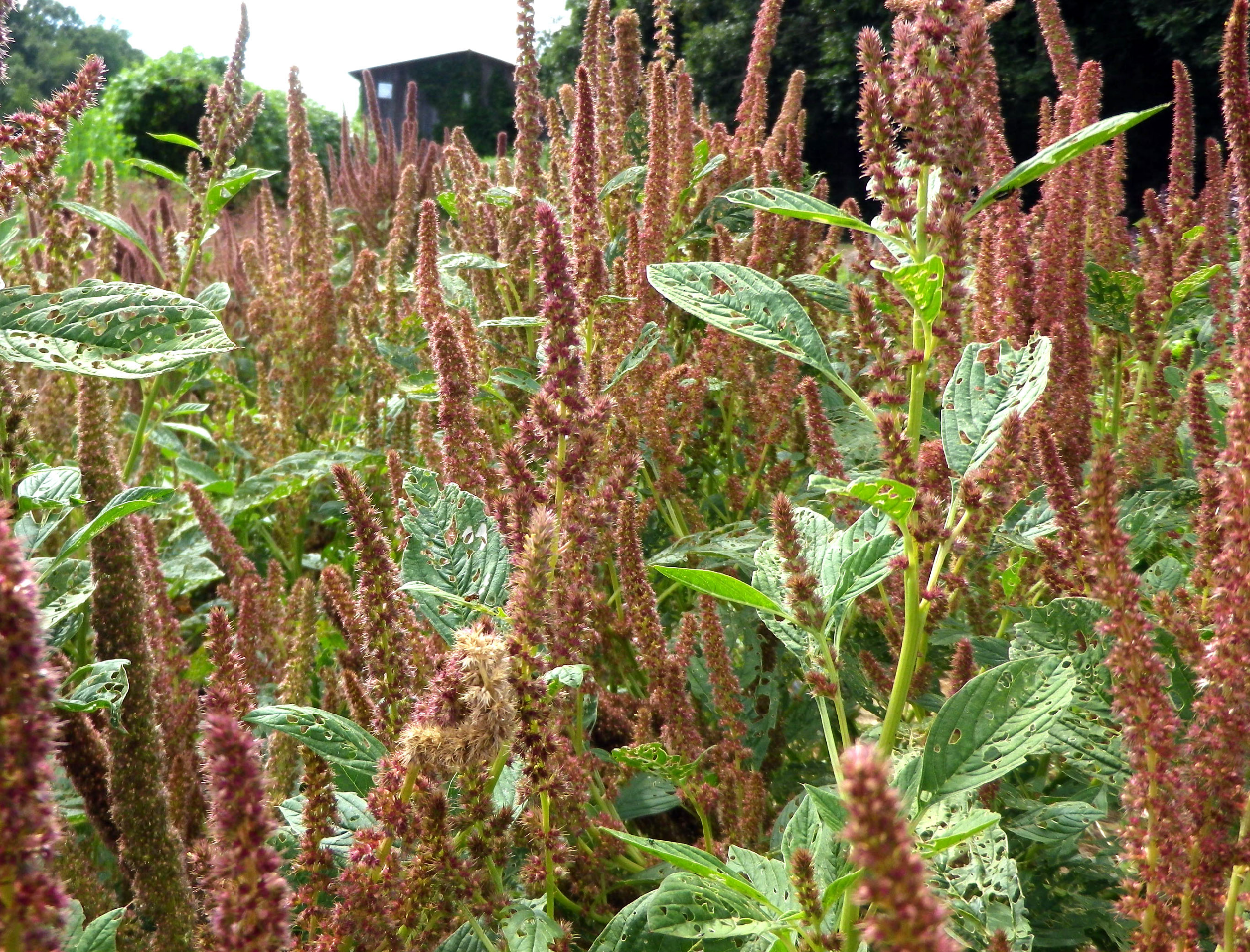 Supplementary Figure S2 - C0t analysis of A.hyp_K_white and A.hyp_K_red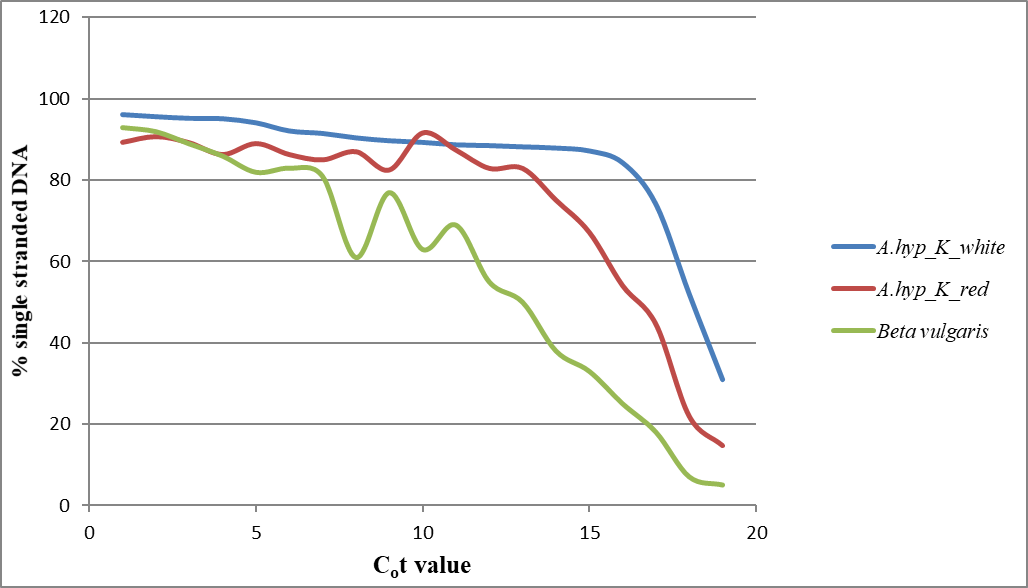 Supplementary Figure S3- Tree generated using non-normalized WGS-GBS data.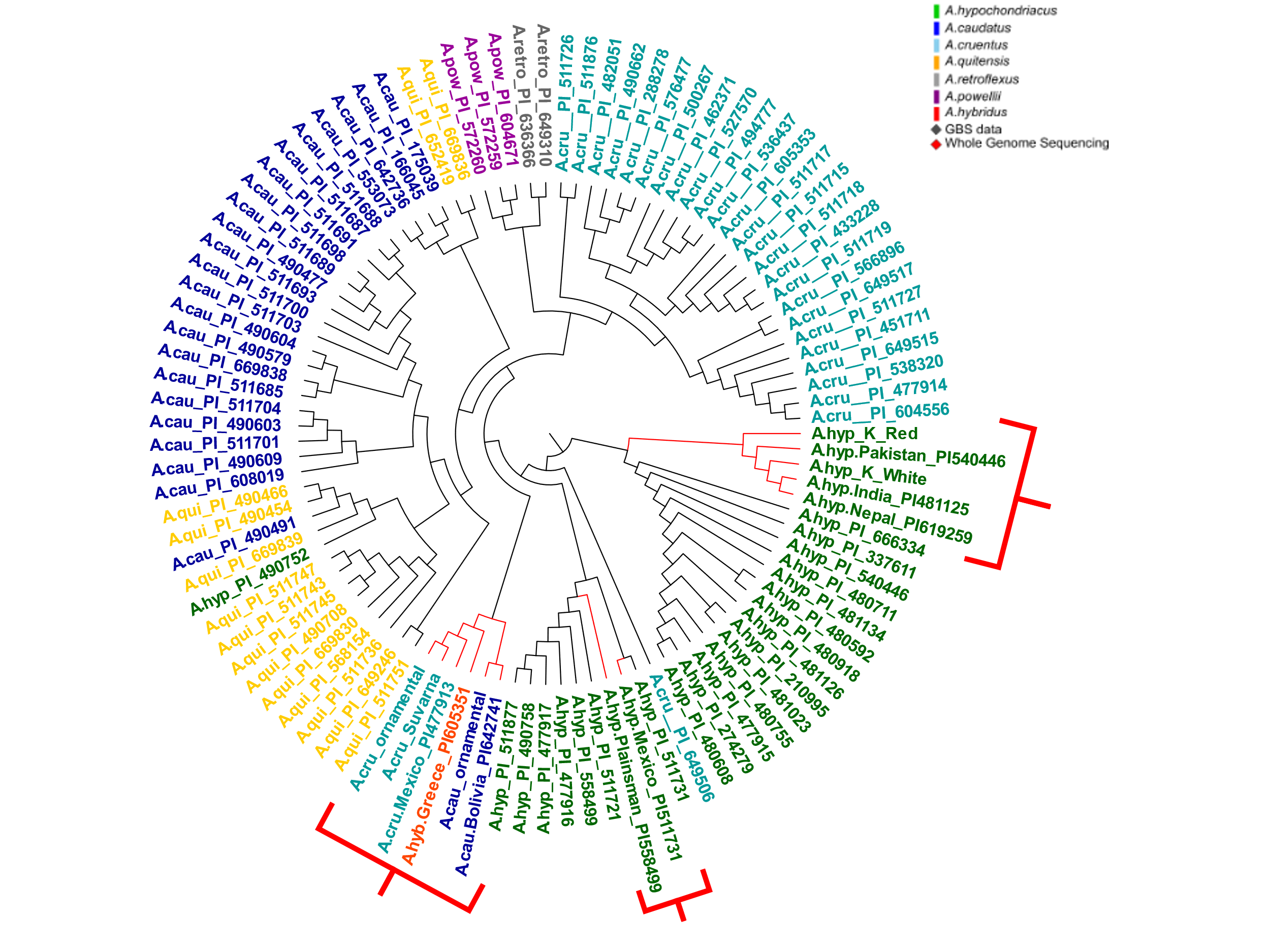 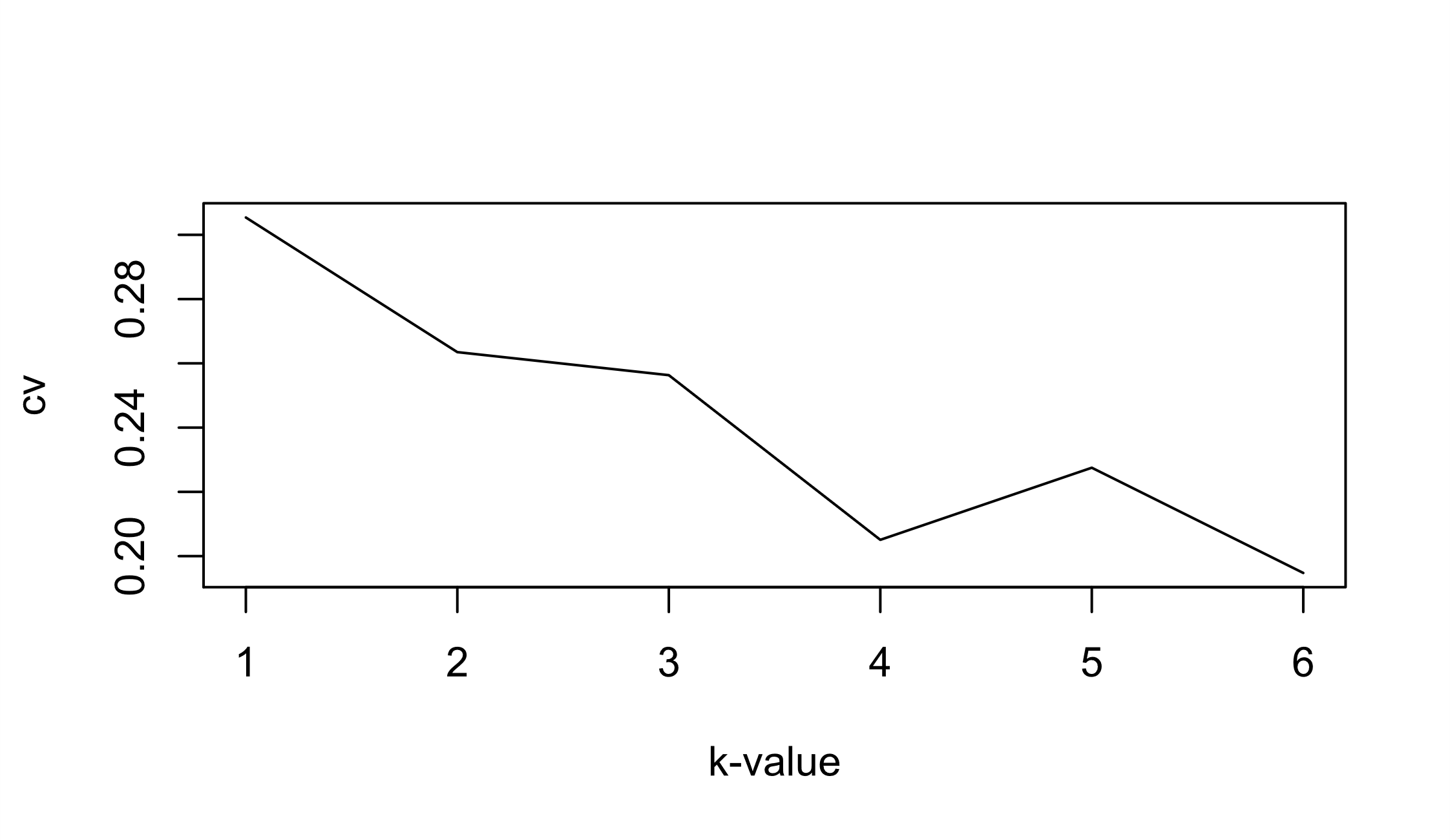 Supplementary Figure S4- Cross validation error value plot for different K values of admixture analysis. Supplementary Table S1- Details of in-house sequenced plantsSupplementary Table S2- SNP count of all whole genome samples on both referencesSupplementary Table S3- Agronomic trait comparison between A.hyp_K_white and A.hyp_Plainsman_PI558499Total no of readsCoverageA.hyp_K_white46974964887.3357055A.cau_ornamental26670204053.1278964A.cru_ornamental35336329869.2869212A.hyp_K_red447933760111.03960A.cru_Suvarna501687774147.555228Name AliasOn A.hyp.V.2.1On AhKPA. caudatus (Bolivia) PI 642741A.cau_PI64274128460142424857A. cruentus  (Mexico) PI 477913A.cru_PI47791332639422773417A. hypochondriacus (India) PI481125A.hyp_PI481125886235117514A. hypochondriacus K white (India)A.hyp_K_white901042110024A. hypochondriacus Plainsman PI558499A.hyp_PI55849978926765147A. hypochondriacus (Nepal) PI619259A.hyp_PI619259881424112943A. hypochondriacus (Pakistan)PI540446A.hyp_PI540446937366196203A. hypochondriacus K red (India)A.hyp_K_red1006061193013A. hypochondriacus (Mexico) PI511731A.hyp_PI5117311248769738991Suvarna (India)A.cru_Suvarna32676312796817A. hybridus (Greece) PI605351A.hyb_PI60535132809932783846A. caudatus (Love-Lies-Bleeding) A.cau_ornamental 29544322138832A. cruentus (Autumn Touch)A.cru_ornamental34282922920539A.hyp_K_white ~PI619259Plainsman PI558499 (Baltensperger 1999)Seed colorLightLightInflorescenceWhiteWhite/RedHeight5-6 feet4 feetSeed length/width~450/450 µm (See Figure 2.f)NAYeild3-4g per plant2-3g per plant